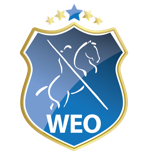 BewertungsbogenWorkers Next Level Klasse ADatum:____________________Richter:_____________________             Reiter:__________________________Pferd:_______________________            Startnummer:____________________ Anzahl: Wertnote:________________                      Unterschrift des Richters:____________________AufgabeNoteFaktorBemerkungDressurDas Einreiten im Trab auf der Mittellinie und das Halten und Grüßen1Eine Runde Trab linke Hand auf dem Zirkel1Mitte der kurzen Seite Galopp eine Runde auf dem Zirkel und eine lange Seite2Durch die ganze Bahn wechseln im Trab1Eine Runde Trab rechte Hand auf dem Zirkel1Mitte der kurzen Seite Galopp, eine Runde auf dem Zirkel und eine lange Seite2Im Schritt Viereck verkleinern und vergrößern 2Halten, 6 Tritte Rückwärts richten, daraus im Schritt anreiten2Vorbereitung Media Voltas: Ganze Bahn rechte Hand, lange Seite, 3. Hufschlag. Halten – aus dem Rückwärts Media Volta3Vorbereitung Media Voltas: Ganze Bahn linke Hand, lange Seite, 3. Hufschlag. Halten – aus dem Rückwärts Media Volta3TrailTor vorwärts2Weg1Sidepass links2Sidepass rechts2Weg1Garrocha aufnehmen2Weg1Ring stechen 2Weg1 Garrocha absetzen2 Weg1Glockengasse 2 Weg1Tor Rückwärts2GarrochaHandwechsel unter der Garrocha durch nach innen2Handwechsel nach außen  1Eine Runde Trab rechte Hand um die Garrocha 1Handwechsel nach außen im Trab2Eine Runde Trab linke Hand um die Garrocha1Garrocha aufnehmen2Garrocha oben: Schlangenlinien durch die Bahn mit drei Bögen im Trab3Garrocha oben: eine Runde Galopp auf dem Zirkel rechte oder linke Hand2Aufmarschieren im Trab auf der Mittellinie, Halten, Grüßen1Schritt (Takt, Fleiß, Raumgriff, Schreiten)1Trab (Takt, Schwung, Rückentätigkeit, Engagement der Hinterhand, Raumgriff)1Galopp (Takt, Durchsprung, Schwung, Rückentätigkeit, Bergauftendenz)1Kommunikation Mensch/Pferd2Sitz, Bein, Hand (auch Korrektheit bei Anwendung der Hilfen)2Korrektheit Hufschlagfiguren und Lektionen2Durchlässigkeit und Gehorsam des Pferdes (Aufmerksamkeit, Vertrauen, Harmonie, Losgelassenheit, Maultätigkeit, Anlehnung und relative Aufrichtung)2